Faculty Positions IN VIROLOGY & Immunology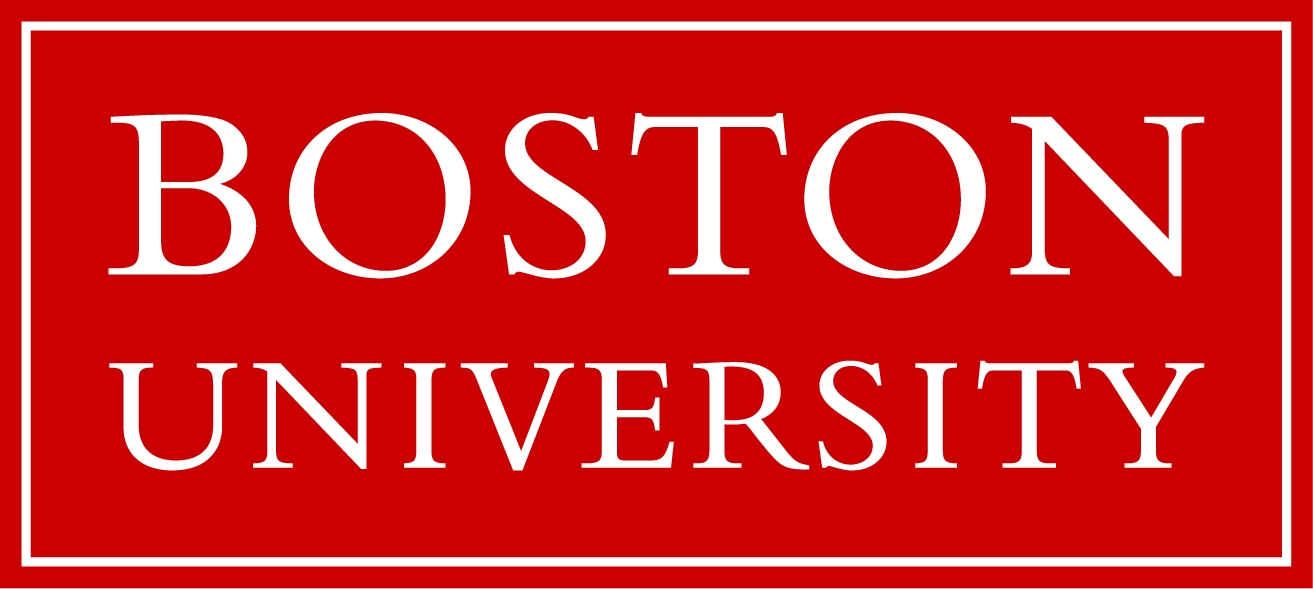 Department of MicrobiologyBoston University School of MedicineThe Department of Microbiology (www.bumc.bu.edu/microbiology) invites applications for multiple positions at Assistant or Associate Professor level. We invite applicants with broad research interests in virology and in immunology, with an emphasis on virus-host interactions. The successful applicant will join a collaborative, vibrant, and growing community of researchers in an environment that values creativity, collaboration and social and cultural diversity of our faculty, staff and students. The successful applicant will expand and complement existing departmental strengths in virology, host–pathogen interactions, innate immunity and inflammation. Applicants should have a demonstrated and ongoing record of research excellence with a focus that includes basic or translational studies on investigating virology and/or immune responses to human pathogens. The Boston University Medical Campus includes a number of centers of excellence which offer rich collaborative opportunities, including the Center for Regenerative Medicine, the Center for Network Systems Biology, the National Emerging Infectious Diseases Laboratories, a T32 training grant in Immunology and supports state-of-the-art core facilities. The successful candidate is expected to oversee a vigorous, innovative, and extramurally funded research program, to participate in the training of graduate students and post-doctoral fellows and the teaching activities of the department, and support our institutional commitment to ensure BU is inclusive, equitable, diverse and a place where all constituents can thrive. To be considered, please submit a curriculum vitae, a summary of research accomplishments and future research goals, brief teaching and diversity statements, and contact information to solicit at least 3 letters of recommendation to Ms. Kathleen Marinelli (kfurness@bu.edu). Applications will be considered as they are received, with the positions to be filled during this academic year, beginning after January 1, 2022.Boston University School of Medicine is an equal opportunity/affirmative action employer, committed to building and maintaining robust diversity within all components of its community, and strongly welcomes applications from women, persons with disabilities, protected veterans, and under-represented minorities. 